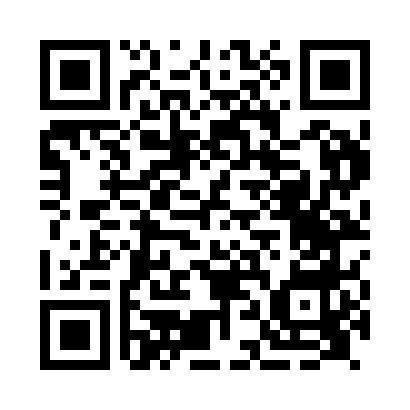 Prayer times for Toberonochy, South Lanarkshire, UKMon 1 Jul 2024 - Wed 31 Jul 2024High Latitude Method: Angle Based RulePrayer Calculation Method: Islamic Society of North AmericaAsar Calculation Method: HanafiPrayer times provided by https://www.salahtimes.comDateDayFajrSunriseDhuhrAsrMaghribIsha1Mon3:034:401:277:1410:1311:502Tue3:044:411:277:1410:1211:493Wed3:044:421:277:1410:1211:494Thu3:054:431:277:1410:1111:495Fri3:054:441:277:1310:1011:496Sat3:064:451:277:1310:1011:487Sun3:074:461:287:1310:0911:488Mon3:074:471:287:1210:0811:489Tue3:084:481:287:1210:0711:4710Wed3:094:501:287:1210:0611:4711Thu3:094:511:287:1110:0511:4612Fri3:104:521:287:1110:0311:4613Sat3:114:541:287:1010:0211:4514Sun3:124:551:287:0910:0111:4515Mon3:134:571:297:0910:0011:4416Tue3:134:581:297:089:5811:4317Wed3:145:001:297:079:5711:4318Thu3:155:021:297:079:5511:4219Fri3:165:031:297:069:5411:4120Sat3:175:051:297:059:5211:4021Sun3:185:061:297:049:5111:4022Mon3:185:081:297:039:4911:3923Tue3:195:101:297:029:4711:3824Wed3:205:121:297:029:4611:3725Thu3:215:131:297:019:4411:3626Fri3:225:151:297:009:4211:3527Sat3:235:171:296:589:4011:3428Sun3:245:191:296:579:3811:3329Mon3:255:211:296:569:3611:3230Tue3:265:231:296:559:3411:3131Wed3:265:241:296:549:3211:30